基本信息基本信息 更新时间：2023-06-24 22:52  更新时间：2023-06-24 22:52  更新时间：2023-06-24 22:52  更新时间：2023-06-24 22:52 姓    名姓    名易玉祥易玉祥年    龄33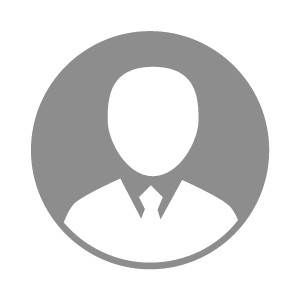 电    话电    话下载后可见下载后可见毕业院校江西工业职业技术学院邮    箱邮    箱下载后可见下载后可见学    历高中住    址住    址江西省萍乡市上栗县赤山镇楼泉村狮子岭江西省萍乡市上栗县赤山镇楼泉村狮子岭期望月薪5000-10000求职意向求职意向中级网络推广员,销售助理,养猪技术员中级网络推广员,销售助理,养猪技术员中级网络推广员,销售助理,养猪技术员中级网络推广员,销售助理,养猪技术员期望地区期望地区江西省江西省江西省江西省教育经历教育经历就读学校：江西工业职业技术学院 就读学校：江西工业职业技术学院 就读学校：江西工业职业技术学院 就读学校：江西工业职业技术学院 就读学校：江西工业职业技术学院 就读学校：江西工业职业技术学院 就读学校：江西工业职业技术学院 工作经历工作经历工作单位：新希望集团新驰有限公司 工作单位：新希望集团新驰有限公司 工作单位：新希望集团新驰有限公司 工作单位：新希望集团新驰有限公司 工作单位：新希望集团新驰有限公司 工作单位：新希望集团新驰有限公司 工作单位：新希望集团新驰有限公司 自我评价自我评价性格开朗，工作认真仔细，具有很好的亲和力，责任感较强，勤奋好学，管理有序，性格开朗，工作认真仔细，具有很好的亲和力，责任感较强，勤奋好学，管理有序，性格开朗，工作认真仔细，具有很好的亲和力，责任感较强，勤奋好学，管理有序，性格开朗，工作认真仔细，具有很好的亲和力，责任感较强，勤奋好学，管理有序，性格开朗，工作认真仔细，具有很好的亲和力，责任感较强，勤奋好学，管理有序，性格开朗，工作认真仔细，具有很好的亲和力，责任感较强，勤奋好学，管理有序，性格开朗，工作认真仔细，具有很好的亲和力，责任感较强，勤奋好学，管理有序，其他特长其他特长